Kad  bērni brīvi spēlējas, bieži  var novērot,ka viņi izspēle kādu savu sižetu, tad pajautāju, lai viņi pastāsta,kas tur ir vai,  kas tur notiek un bērni to parasti arī labprāt dara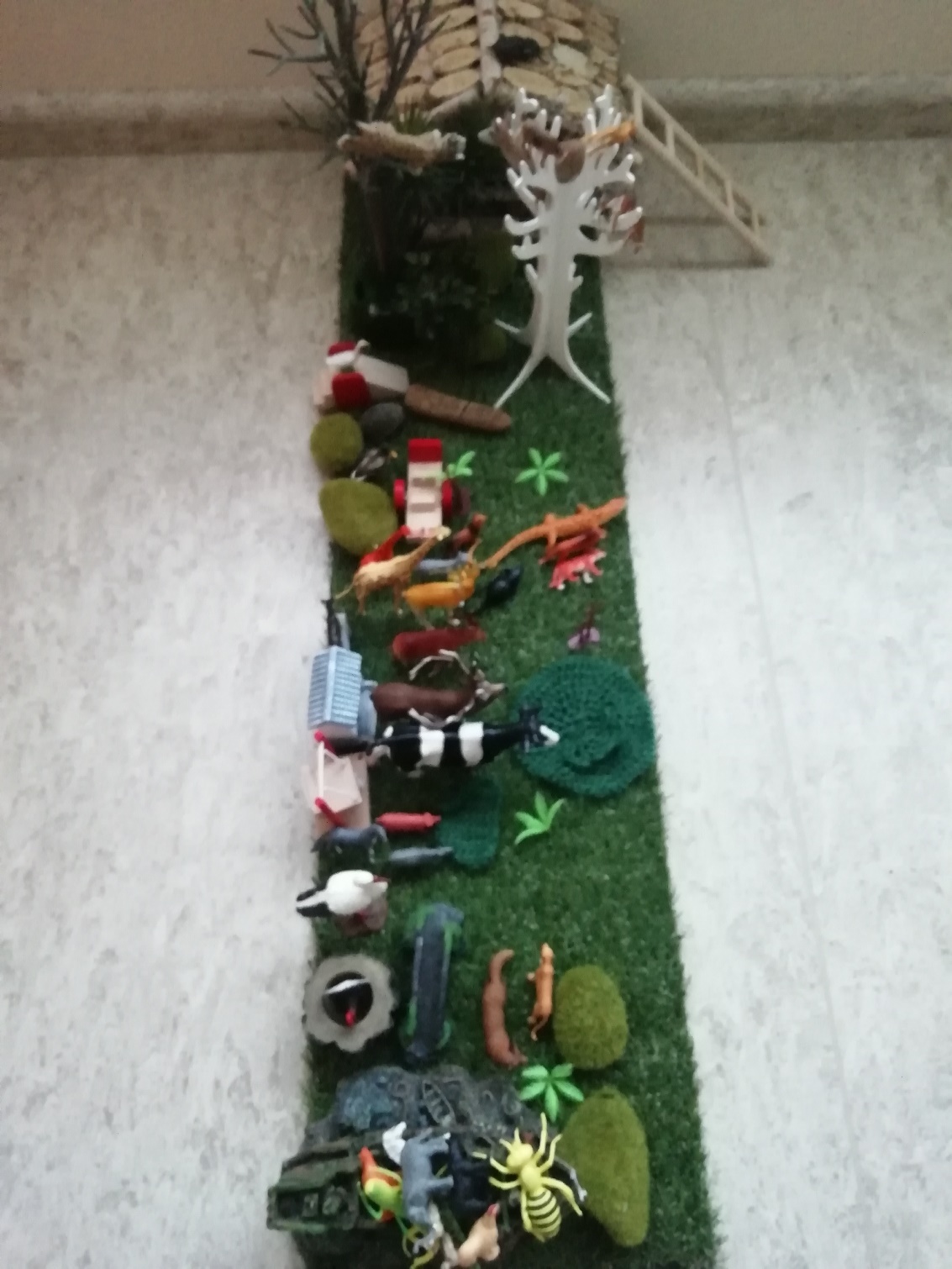 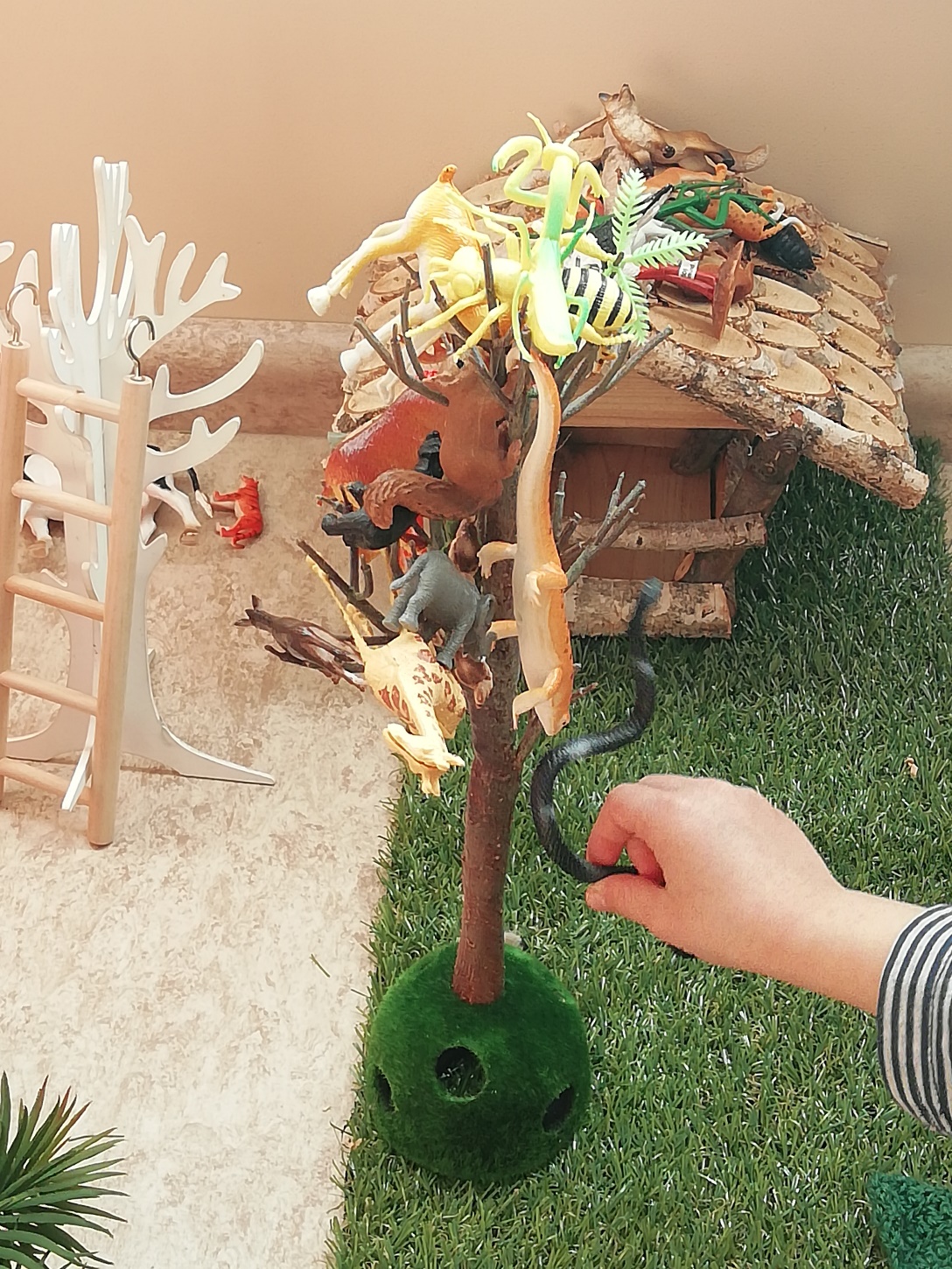 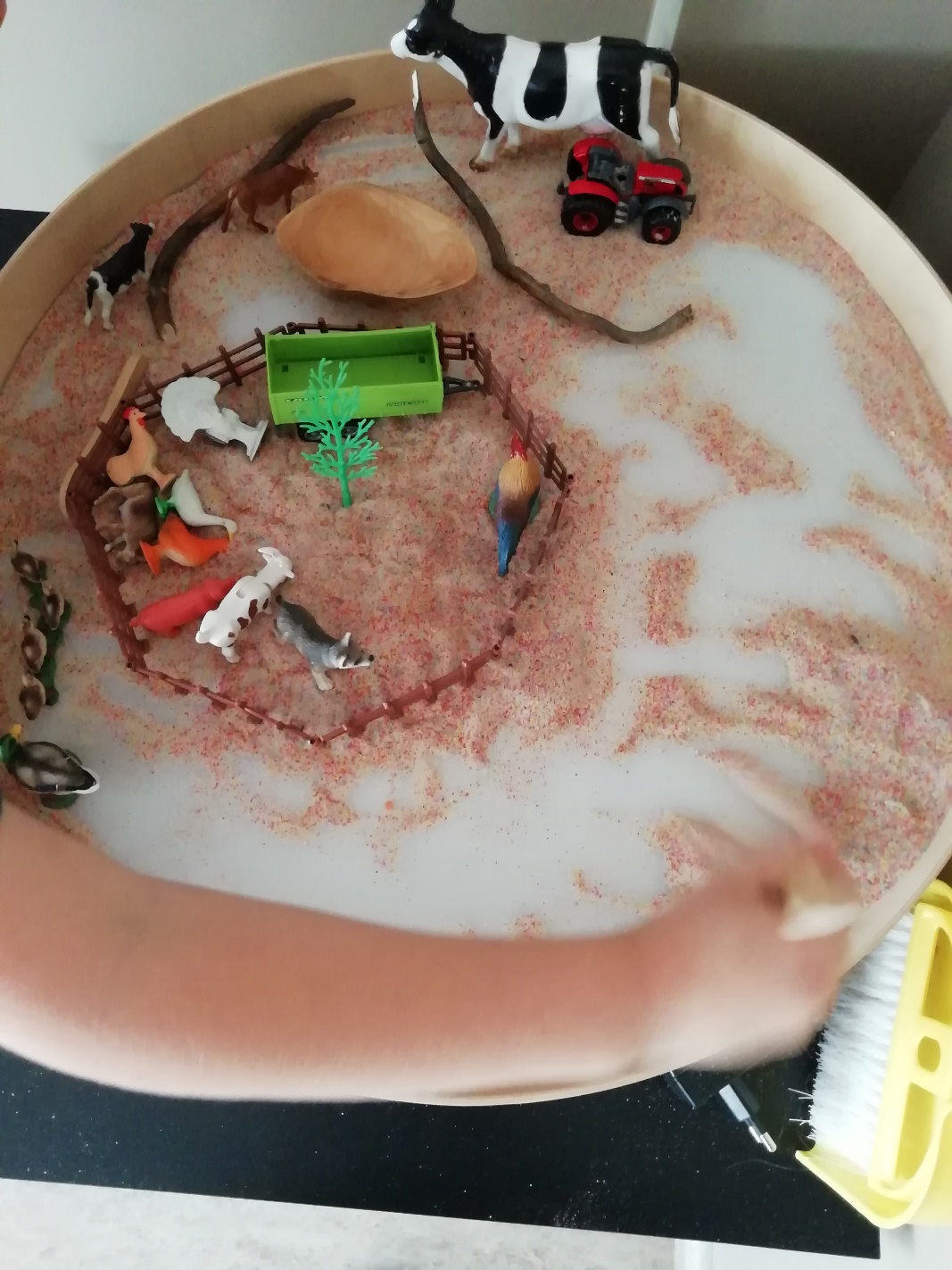 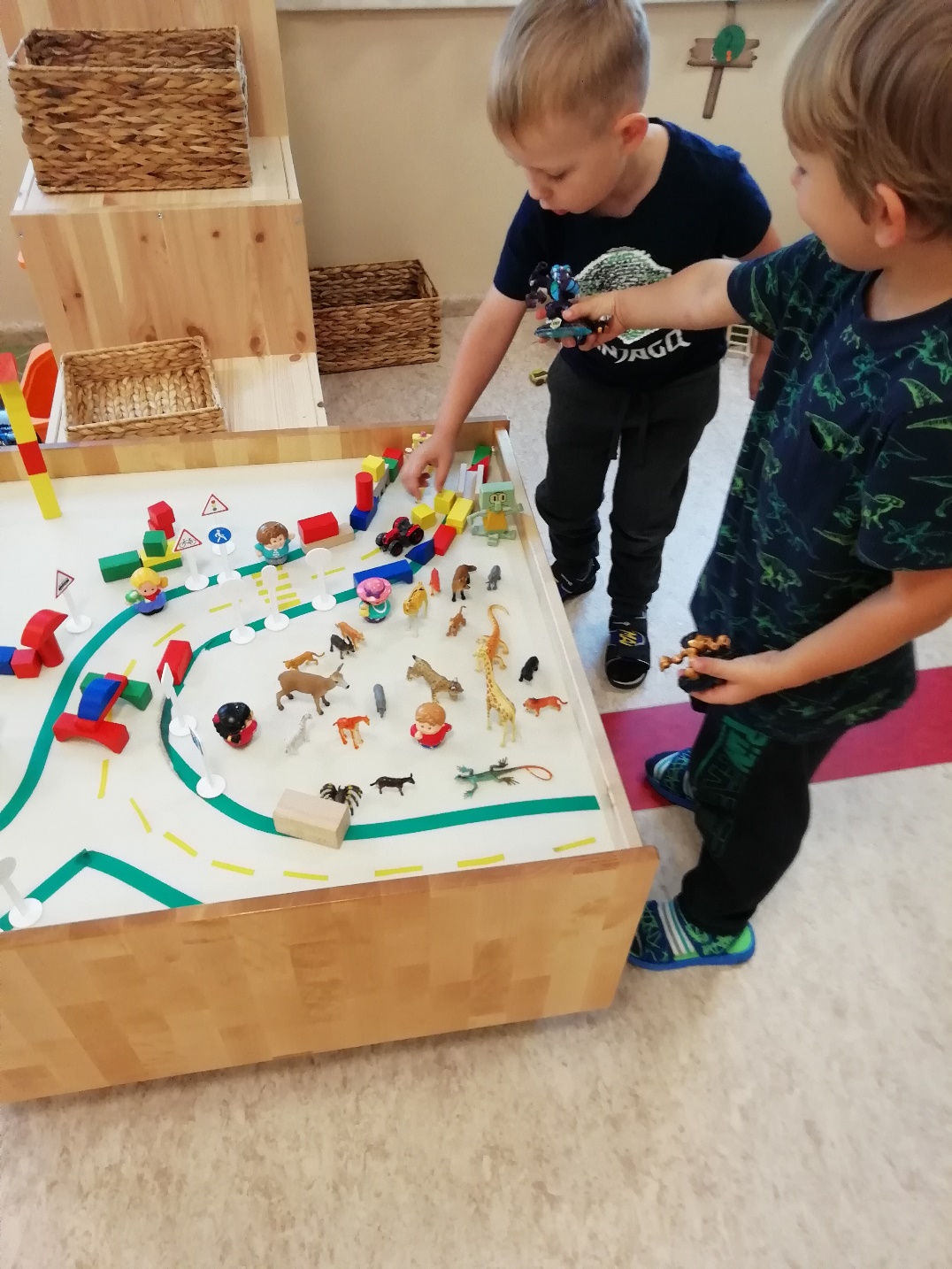 